中国热带作物学会文件中热学字〔2021〕33号中国热带作物学会关于组织申报第二批全国热带作物科普基地的通知各专业委员会、工作委员会，省级热带作物学会，相关单位：为贯彻落实党中央、国务院关于科普和科学素质建设的重要部署，推进“科技创新、科学普及是实现创新发展的两翼，要把科学普及放在与科技创新同等重要的位置”的指示精神，充分发挥科普基地传播科普知识作用，壮大科普工作队伍，助力提升学会科普工作效能，提高全民科学素质。中国热带作物学会拟组织开展第二批全国热带作物科普基地申报评审工作。现将有关事项通知如下：一、组织机构工作组：严炜、吴秋妃、刘倩、张晓芳、巩鹏涛。专家组：杨礼富、邬华松、刘光华、李海亮、邓文明。二、申报范围和条件见《中国热带作物学会科普基地管理办法》（中热学字〔2018〕31号）。三、材料报送内容（一）《全国热带作物科普基地申请表》；（二）科普工作规章制度；（三）申请单位法人资格和科普经费投入证明等材料。四、日程安排（一）8月5日，发布《中国热带作物学会关于组织开展第二批全国热带作物科普基地》通知（二）组织申报，收集材料，9月5日前截止收材料（三）全国热带作物科普基地申报单位现场考察行程安排（9月10日——9月30日）1.申报单位负责人汇报科普工作开展情况；2.基地考察。（四）组织专家评审会专家评分（10月）1.申报单位到评审会上汇报科普工作开展情况以及今后三年科普工作计划；2.专家打分。（注：现场考察和专家评审分数比例为50%，50%）（五）专家汇评通过后报学会常务理事会审议（11月初）（六）在2021年全国热带作物年会上举行授牌仪式（11月）五、联系方式中国热带作物学会会员与科普部联 系 人: 吴秋妃联系电话：18708901592    邮寄地址：海南省海口市龙华区学院路4号创新大楼903室    邮    箱：cstchykp@126.com附件:第二批全国热带作物科普基地申请表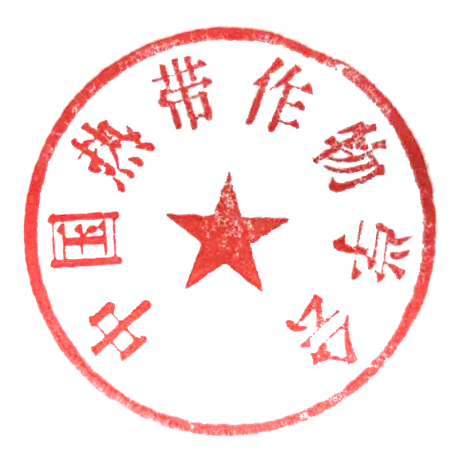                 中国热带作物学会                 2021年8月13日中国热带作物学会办公室                2021年 8月 13日印发附件：第二批全国热带作物科普基地申请表基地名称：                                  申报单位（盖章）：                           申报日期：                                   基本情况基地名称基本情况基地类型基本情况详细地址邮编邮编基本情况负责人姓名职务职称职称电话电话基本情况联系人姓名职务职称职称电话电话基本情况职工总数其中本科以上学历人数其中本科以上学历人数其中本科以上学历人数基本情况大、中专学历人数从事科普工作专（兼）职人员数从事科普工作专（兼）职人员数从事科普工作专（兼）职人员数基本情况上一年度向公众开放的天数其中优惠开放的天数其中优惠开放的天数其中优惠开放的天数基本情况上一年度对青少年优惠的天数其中免费开放的天数其中免费开放的天数其中免费开放的天数基本情况基地总面积（亩）建筑面积（平方米）建筑面积（平方米）建筑面积（平方米）近三年来科普工作情况（本栏可附页）（本栏可附页）（本栏可附页）（本栏可附页）（本栏可附页）（本栏可附页）（本栏可附页）（本栏可附页）（本栏可附页）（本栏可附页）五年科普工作规划及2021年度科普工作计划                                           （本栏可附页）                                           （本栏可附页）                                           （本栏可附页）                                           （本栏可附页）                                           （本栏可附页）                                           （本栏可附页）                                           （本栏可附页）                                           （本栏可附页）                                           （本栏可附页）                                           （本栏可附页）科普工作委员会推荐意见                                              年   月   日                                              年   月   日                                              年   月   日                                              年   月   日                                              年   月   日                                              年   月   日                                              年   月   日                                              年   月   日                                              年   月   日                                              年   月   日中国热带作物学会审批意见                                                （盖章）                                               年   月   日                                                （盖章）                                               年   月   日                                                （盖章）                                               年   月   日                                                （盖章）                                               年   月   日                                                （盖章）                                               年   月   日                                                （盖章）                                               年   月   日                                                （盖章）                                               年   月   日                                                （盖章）                                               年   月   日                                                （盖章）                                               年   月   日                                                （盖章）                                               年   月   日